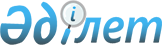 Об утверждении Правил выдачи служебного удостоверения коммунального государственного учреждения "Аппарат маслихата района имени Габита Мусрепова Северо-Казахстанской области" и его описания
					
			Утративший силу
			
			
		
					Решение маслихата района имени Габита Мусрепова Северо-Казахстанской области от 3 марта 2017 года № 10-8. Зарегистрировано Департаментом юстиции Северо-Казахстанской области 6 апреля 2017 года № 4130. Утратило силу решением маслихата района имени Габита Мусрепова Северо-Казахстанской области от 28 мая 2020 года № 61-11
      Сноска. Утратило силу решением маслихата района имени Габита Мусрепова Северо-Казахстанской области от 28.05.2020 № 61-11 (вводится в действие по истечении десяти календарных дней после дня его первого официального опубликования).
      В соответствии с пунктом 4 статьи 30 Закона Республики Казахстан от 23 ноября 2015 года "О государственной службе Республики Казахстан" маслихат района имени Габита Мусрепова Северо-Казахстанской области РЕШИЛ:
      1. Утвердить Правила выдачи служебного удостоверения коммунального государственного учреждения "Аппарат маслихата района имени Габита Мусрепова Северо-Казахстанской области" и его описания. 
      2. Настоящее решение вводится в действие по истечении десяти календарных дней после дня его первого официального опубликования. Правила выдачи служебного удостоверения коммунального государственного учреждения "Аппарат маслихата района имени Габита Мусрепова Северо-Казахстанской области" и его описания 1. Общие положения
      1. Настоящие Правила выдачи служебного удостоверения коммунального государственного учреждения "Аппарат маслихата района имени Габита Мусрепова Северо-Казахстанской области" и его описания (далее – Правила) определяют порядок выдачи служебного удостоверения коммунального государственного учреждения "Аппарат маслихата района имени Габита Мусрепова Северо-Казахстанской области" (далее – Аппарат).
      2. Служебное удостоверение государственного служащего (далее – Служебное удостоверение) является официальным документом, подтверждающим его государственную должность и должностные полномочия в Аппарате.
      3. Служебное удостоверение соответствует описанию, утвержденному настоящим решением. 
      4. Служебное удостоверение без соответствующего оформления, с просроченным сроком действия, помарками и подчистками считается недействительным. 2. Порядок выдачи служебного удостоверения
      5. Служебное удостоверение выдается за подписью секретаря маслихата района имени Габита Мусрепова Северо-Казахстанской области.
       6. Служебные удостоверения выдаются государственным служащим Аппарата при назначении на должность, изменении должности, по истечении срока, утере, а также порчи ранее выданного удостоверения. 
      При получении служебного удостоверения сотрудники расписываются в журнале учета выдачи служебного удостоверения государственных служащих Аппарата (далее – журнал учета) по форме согласно приложению к настоящим Правилам. 
      7. Служебные удостоверения и журнал учета хранятся в сейфе кадровой службы Аппарата.
      8. При вручении служебного удостоверения государственному служащему, впервые принятому на государственную службу, проводится разъяснение по его пользованию и порядке его хранения.
       При замене служебного удостоверения, предусмотренного пунктом 6 настоящих Правил, ранее выданное служебное удостоверение изымается сотрудником кадровой службы, ответственным за выдачу служебного удостоверения. 3. Описание служебного удостоверения.
       9. Обложка служебного удостоверения состоит из экокожи или кожзаменителя высокого качества темно синего цвета, размером 19 см х 6,5 сантиметров (в развернутом состоянии). 
      10. На лицевой стороне служебного удостоверения по центру расположено изображение Государственного Герба Республики Казахстан золотистого цвета, ниже типографским шрифтом выполнена надпись "КУӘЛІК", "УДОСТОВЕРЕНИЕ". 
      11. Левая и правая внутренняя часть выполнена в голубом цвете с изображением парящего орла под солнцем на фоне тангирной сетки установленного образца. В верхней части размещены надписи "ҚАЗАҚСТАН РЕСПУБЛИКАСЫ", "РЕСПУБЛИКА КАЗАХСТАН".
      Под ними, отделяющиеся от текста красной отбивочной полосой, надписи "СОЛТҮСТІК ҚАЗАҚСТАН ОБЛЫСЫ ҒАБИТ МҮСІРЕПОВ АТЫНДАҒЫ АУДАН МӘСЛИХАТЫНЫҢ АППАРАТЫ", "СЕВЕРО-КАЗАХСТАНСКАЯ ОБЛАСТЬ АППАРАТ МАСЛИХАТА РАЙОНА ИМЕНИ ГАБИТА МУСРЕПОВА";
      12. На правой стороне: фотография (анфас, цветная) размером 3х4 сантиметров, рядом указывается номер служебного удостоверения, фамилия, имя, отчество (при наличии), занимаемая должность. Текст печатается на русском языке, заверяется подписью секретаря районного маслихата и гербовой печатью. 
      13. На левой стороне: изображение Государственного Герба Республики Казахстан, под гербом надпись лазурного цвета "ҚАЗАҚСТАН", рядом указывается номер служебного удостоверения имя, отчество (при наличии), фамилия, занимаемая должность. Текст печатается на государственном языке. Ниже указывается дата выдачи и срок действия служебного удостоверения. 4. Заключительные положения.
      14. Учет выдачи и возврата служебных удостоверений осуществляется в журнале выдачи и возврата служебных удостоверений, который пронумеровывается и прошнуровывается.
      15. В случае утраты или порчи служебного удостоверения, его владелец незамедлительно извещает в письменной (произвольной) форме кадровую службу. Утерянное служебное удостоверение владельцем через средства массовой информации объявляется недействительным, путем подачи объявления в средства массовой информации.
      16. По каждому факту утраты, порчи служебного удостоверения, а также передачи его другим лицам или использования не по назначению, кадровая служба в течение десяти рабочих дней со дня издания распоряжения о проведении служебного расследования проводит служебное расследование, по результатам которого дисциплинарная комиссия аппарата маслихата рассматривает вопрос о привлечении виновных к дисциплинарной ответственности.
      17. Новое служебное удостоверение взамен утерянного выдается кадровой службой после проведения служебного расследования. 
      18. При освобождении от занимаемой должности, увольнении, перемещении (переназначении), работники, в течение трех рабочих дней со дня вынесения соответствующего распоряжения сдают удостоверения по месту его получения.
      19. Списание и уничтожение удостоверений производится один раз в год ответственным структурным подразделением с составлением акта на списание и уничтожение удостоверений по форме, согласно приложению 2 к настоящим Правилам. 
      20. Ежегодно, по состоянию на 1 января, кадровой службой проводится сверка соответствия служебных удостоверений их учетным данным.
      21. Общий контроль за порядком заполнения, оформления, учета, выдачи, хранения и уничтожения служебных удостоверений осуществляется руководителем аппарата районного маслихата.
       22. При увольнении сотрудник сдает служебное удостоверение в кадровую службу. На обходном листе при сдаче служебного удостоверения ставится роспись лица, ответственного за выдачу служебного удостоверения.
       Форма Журнал выдачи и возврата служебных удостоверений КГУ "Аппарат маслихата района имени Габита Мусрепова Северо-Казахстанской области"
       Примечание: Журнал выдачи и возврата служебных удостоверений КГУ "Аппарат маслихата района имени Габита Мусрепова Северо-Казахстанской области" прошнуровывается, пронумеровывается, заверяется гербовой подписью и печатью кадровой службы
      Форма
      Наименование организации АКТ
      __________________ № _______ ___________
       место составления              дата
       Мы, нижеподписавшиеся, (не менее 3 работников, указать фамилию, имя, отчество (при наличии), занимаемую должность), на основании пункта 19 Правил выдачи служебного удостоверения коммунального государственного учреждения "Аппарат маслихата района имени Габита Мусрепова Северо-Казахстанской области" и его описания изучив, собранные к списанию и уничтожению утратившие практическое значение служебные удостоверения работников, в связи с увольнением, переводом на другую должность согласно списку:
      Составили настоящий акт по их списанию и уничтожению.
      Наименование должности             Подпись
      Наименование должности             Подпись
      Наименование должности             Подпись
					© 2012. РГП на ПХВ «Институт законодательства и правовой информации Республики Казахстан» Министерства юстиции Республики Казахстан
				
      Председатель X сессии 
маслихата района 
имени Габита Мусрепова 
Северо-Казахстанской области

М. Ахметов

      Секретарь маслихата района 
имени Габита Мусрепова 
Северо-Казахстанской области

Е. Адильбеков
Утверждены решением маслихата района имени Габита Мусрепова Северо-Казахстанской области от 3 марта 2017 года № 10-8Приложение 1 к Правилам выдачи служебного удостоверения КГУ "Аппарат маслихата района имени Габита Мусрепова Северо-Казахстанской области" 
№
Номер служебного удостоверения
Фамилия, имя, отчество (при наличии)
Занимаемая должность
Дата выдачи
Личная роспись о получении
Отметка о замене и сдаче служебного удостоверения (назначение, изменение должности, истечение срока, увольнение, утеря)
Уничтожение служебного удостоверения (номер и дата акта)
ПримечаниеПриложение 2 к Правилам выдачи служебного удостоверения КГУ "Аппарат маслихата района имени Габита Мусрепова Северо-Казахстанской области" 